William (Bill) C. NicholsPrincipal/DirectorBill Nichols, Principal Director at Booz Allen Hamilton, has over 35 years of experience systems engineering and integrating space systems. He is in the Aerospace Market Group leveraging modern Digital Engineering techniques and methodologies to better engineer space systems. He’s applied these methodologies throughout the system lifecycle on space based communications and Position, Navigation, and Timing (PNT) systems. Prior to joining Booz Allen, Bill designed, built, integrated, and tested satellites for Boeing (formerly Hughes Space and Communications). He holds a Master’s degree in Systems Architecting and Engineering from University of Southern California (USC) and a Bachelor’s degree in Electrical Engineering from the University of Delaware.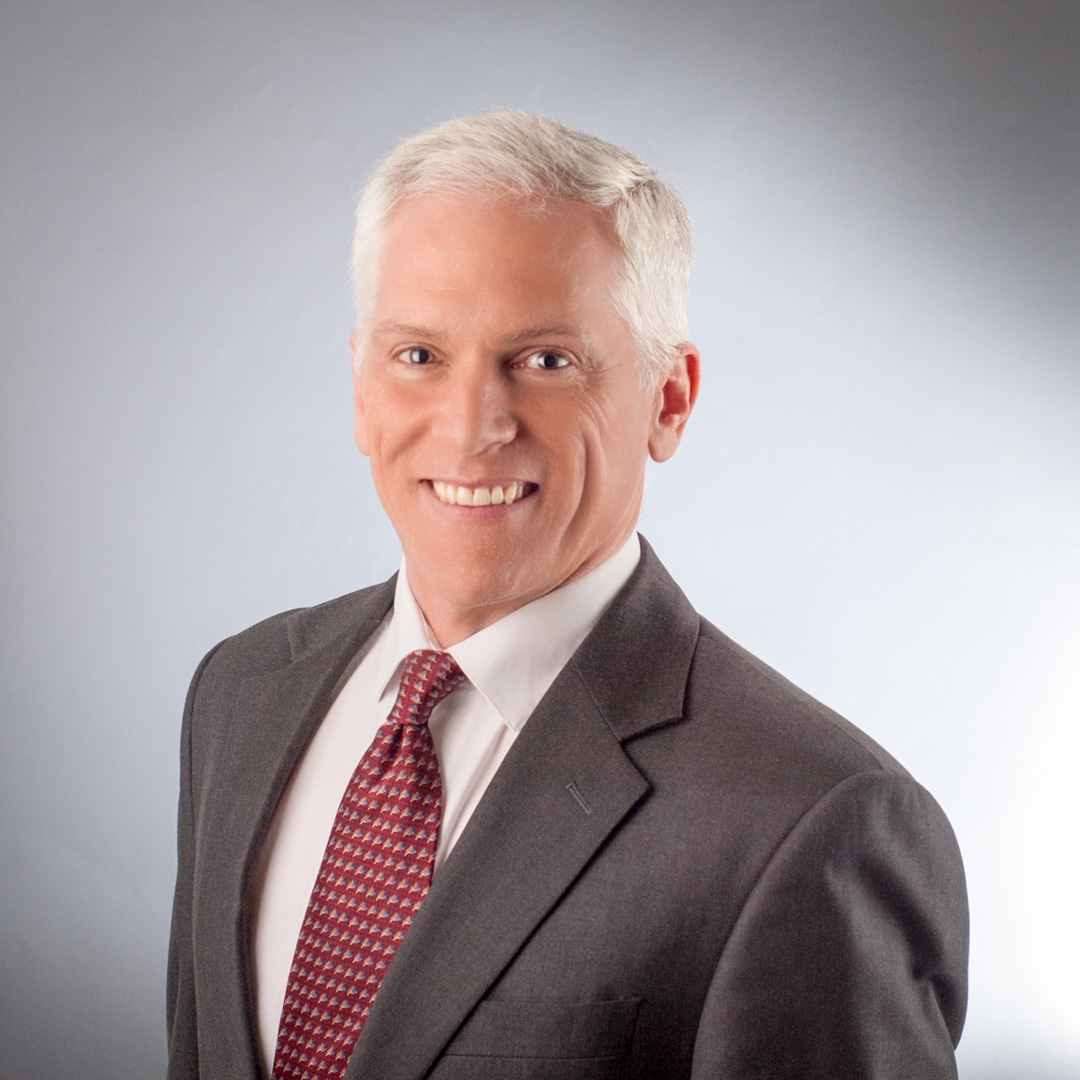 